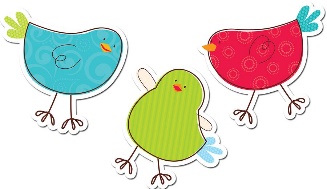                                   Mrs. Allen’s Kindergarten Schedule 2019-2020MondayTuesdayWednesdayThursdayFriday8:30LaunchNumber Corner                & MathNumber Corner                & MathNumber Corner                & MathNumber Corner                & Math        MathNumber Corner                & MathNumber Corner                & MathNumber Corner                & MathNumber Corner                & Math        MathNumber Corner                & MathNumber Corner                & MathNumber Corner                & MathNumber Corner                & Math  9:30SnackSnackSnackSnackSnack  9:45RecessRecessRecessRecessRecess10:00       LiteracyLiteracyLiteracyLiteracyLiteracy11:00LunchLunchLunchLunchLunch11:30RecessRecessRecessRecessRecess12:00Social Studies/ScienceArtSocial Studies/ ScienceArtTechnology12:30Social Studies/ScienceLibrarySocial Studies/ SciencePEPESocial Studies/ScienceLibrarySocial Studies/ SciencePEPE1:00Performing Arts       LiteracyPerformingArts      LiteracyLiteracyPerforming Arts       LiteracyPerformingArts      LiteracyLiteracy1:30SnackSnackSnackSnackSnack1:45RecessRecessRecessRecessRecess2:00LiteracySocial Studies/  ScienceLiteracySocial Studies/  ScienceSocial Studies/  ScienceLiteracySocial Studies/  ScienceLiteracySocial Studies/  ScienceSocial Studies/  Science2:30Foreign LanguageSocial Studies/  ScienceForeign LanguageSocial Studies/  ScienceSocial Studies/  Science3:00 3:10Closing & Dismissal (3:10)Closing & Dismissal (3:10)Closing & Dismissal (3:10)Closing & Dismissal (3:10)Closing & Dismissal (3:10)